.Short Intro – Dance Starts immediately on vocals “You painted up….”Walk, Walk, Walk, Touch, Back, backBack Rock, Forward Shuffle, Forward Rock, 1/2 Turn Left, Fwd ShuffleWalk, Walk, Forward Shuffle, Side Rock, Crossing ShuffleSide Rock, Weave Left, TouchCross, Step Side, Sailor Shuffle (like Jose’ Cuervo)Jazz Box Turning 1/4 Right, Cross in FrontSyncopated Chasse’s Right, Side Rock, Crossing Shuffle  (like Swamp Thing)Syncopated Chasse’s Left, Side Rock with 1/2 Turn Right, Side ShuffleTouch & Touch & Touch & Touch & Kick Ball Change, Stomp and HoldTouch, Touch, Sailor Shuffle, Touch, Touch, Sailor ShuffleNOTE:1st time through is normal2nd time through – leave off the touches and kick ball change and go directly into the StompAfter the side shuffle left. You will still do the touch touch sailor shuffles3rd time through is normal4th time through – just do the 2 cross over touches and then go directly into the stomp.Copyright © 2012 Max Perry - All Rights ReservedInternet Video Rights assigned to LineLessons.com (info@linelessons.com)Ruby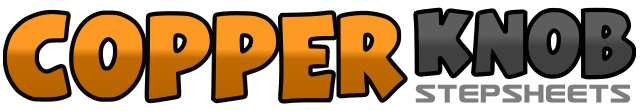 .......Count:70Wall:4Level:Phrased Intermediate.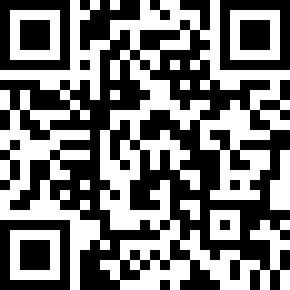 Choreographer:Max Perry (USA) - April 2012Max Perry (USA) - April 2012Max Perry (USA) - April 2012Max Perry (USA) - April 2012Max Perry (USA) - April 2012.Music:Ruby Don't Take Your Love to Town - Kenny RogersRuby Don't Take Your Love to Town - Kenny RogersRuby Don't Take Your Love to Town - Kenny RogersRuby Don't Take Your Love to Town - Kenny RogersRuby Don't Take Your Love to Town - Kenny Rogers........1,2,3,4Step fwd L, R, L, Touch R toe to right side5,6Step R back, Step L back1,2Rock R back, Step L in place3&4Right shuffle forward5,6Rock L forward, Step R in place then turn 1/2 left7&8Left shuffle forward ( face 6:00)1,2Step Fwd R, Step Fwd L3&4Right Shuffle forward5,6Rock L to left side, Step R in place7&8Cross step L over R, Step R to right side, Cross L over R1,2Rock R to right side, Step L in place3,4,5,Cross R over L, Step L to left side, Cross R behind L6Touch L side and slightly back (diagonally) still facing 6:001,2Cross L over R, Step R to right side3&4Cross L behind R, Step R to right side, Step L in place (sailor shuffle)5,6,7,8Cross R over L, Step L back and turn 1/4 right, Step R side, Cross L over R (facing 9:00)1,2,&Step R side, Hold, Step L next to R on “&”3,4,&Step R side, Hold, Step L next to R on “&”5,6Rock R to right side, Step L in place7&8Cross R over L, Step L to left side, Cross R over L (crossing shuffle)1,2,&Step L to left side, Hold, Step R next to L3,4,&Step L to left side, Hold, Step R next to L5,6Rock L to left side, Step Right in place as you turn 1/2 right7&8Left shuffle to left side (facing 3:00)1&2&Cross R over left and touch, Step R home, Cross L over R and Touch, Step L home3&4&Touch R toe fwd, Step R home, Touch L toe fwd, Step L home5&6Kick R forward, Rock R back, Step L in place (R kick ball change)7,8,1,2Stomp R forward taking all weight, Hold1,2Touch L to left side 2 times3&4Cross L behind R ,Step R to right side, Step L in place (sailor shuffle)5,6Touch R to right side 2 times7&8Cross R behind L, Step L to left side, Step R in place (sailor shuffle)